Настоятель     иерей Иаков ЗайцевРасписание богослужений на июнь 2021 годаРУССКАЯ ПРАВОСЛАВНАЯ ЦЕРКОВЬМосковский ПатриархатИжевская и  Удмуртская ЕпархияПРИХОД ХРАМА СВЯТЫХ ПЕРВОВЕРХОВНЫХ АПОСТОЛОВ ПЕТРА И ПАВЛА2средаМолебен с акафистом Пресвятой Богородице перед иконой Ея«Неупиваемая Чаша».Вечерня. Полиелейная утреня. Исповедь. 09.0016.003четвергВладимирской иконы Божией Матери (празднество установлено в память спасения Москвы от нашествия крымского хана Махмет-Гирея в 1521 году).Равноапп. царя Константина (337) и матери его царицы Елены (327).Исповедь. Литургия.08.004пятницаМолебен с акафистом Кресту Господню.Вечерня. Полиелейная утреня. Исповедь.09.0016.005субботаОбретение мощей св. Леонтия, еп. Ростовского (1164).Панихида.Исповедь. Литургия. Лития на могиле священника Михаила и матушки Надежды. Всенощное бдение. Исповедь.07.3008.1516.006воскресеньеНеделя 6-я по Пасхе, о слепом. Блж. Ксении Петербургской (прославление 1988).Исповедь.Молебен с акафистом Воскресению Христову.Литургия.07.4508.0009.008вторникВечерня. Утреня со славословием. Исповедь.16.009средаОтдание праздника Пасхи.Исповедь. Литургия.Всенощное бдение. Исповедь.08.0016.0010четвергВОЗНЕСЕНИЕ ГОСПОДНЕ.Исповедь. Литургия.08.0011пятницаМолебен с акафистом свт. Луке исп., архиеп. Симферопольскому.Вечерня. Утреня. Исповедь.09.0016.0012субботаПрп. Исаакия, игумена обители Далматской (383).Исповедь. Литургия. Лития на могиле священника Михаила и матушки Надежды. Всенощное бдение. Исповедь.08.0016.0013воскресеньеНеделя 7-я по Пасхе, святых отцов I Вселенского Собора (325).Исповедь.Молебен с акафистом Вознесению Господню.Литургия.07.4508.0009.0016средаМолебен с акафистом Пресвятой Богородице перед иконой Ея«Неупиваемая Чаша».09.0017четвергМолебен с акафистом свв. блгв. кнн. Петру и Февронии (о семейном благополучии).09.0018пятницаМолебен с акафистом Вознесению Господню.Вечерня. Заупокойная утреня. Исповедь.09.0016.0019субботаТроицкая родительская суббота. Память совершаем всех от века усопших православных христиан, отец и братий наших.Панихида.Исповедь. Литургия. Лития на могиле священника Михаила и матушки Надежды. Всенощное бдение. Исповедь.07.3008.1516.0020воскресеньеНеделя 8-я по Пасхе.ДЕНЬ СВЯТОЙ ТРОИЦЫ. ПЯТИДЕСЯТНИЦА.Исповедь.Литургия. Великая вечерня.08.0009.0021понедельникСедмица 1-я по Пятидесятнице (сплошная).ДЕНЬ СВЯТОГО ДУХА.Утреня со славословием. Исповедь. Литургия.08.0023средаМолебен с акафистом Пресвятой Богородице перед иконой Ея«Неупиваемая Чаша».09.0024четвергМолебен с акафистом свв. блгв. кнн. Петру и Февронии (о семейном благополучии).09.0025пятницаМолебен с акафистом Кресту Господню.Вечерня. Утреня со славословием. Исповедь.09.0016.0026субботаОтдание праздника Пятидесятницы.Исповедь. Литургия. Лития на могиле священника Михаила и матушки Надежды. Всенощное бдение. Исповедь.08.0016.0027воскресеньеНеделя 1-я по Пятидесятнице, Всех святых. Глас 8-й.Исповедь.Молебен с акафистом Преображению Господню.Литургия. Заговенье на Петров пост (Петров мясопуст).07.4508.0009.0030средаМолебен с акафистом Пресвятой Богородице перед иконой Ея«Неупиваемая Чаша».09.00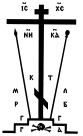 